Task 1 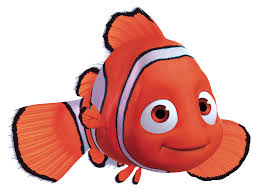 Draw a line to match the sentence to the correct function.What a beautiful place to liveCome back right now What was Marlin going to do nowNemo was an adventurous fishTask 2Write a command sentence that Marlin would say to Nemo.Write a statement sentence that describes the character of Bruce the Shark.Task 1 Draw a line to match the sentence to the correct function.What a beautiful place to liveCome back right now What was Marlin going to do nowNemo was an adventurous fishTask 2Write a command sentence that Marlin would say to Nemo.Write a statement sentence that describes the character of Bruce the Shark.